                               ПОРЯДОК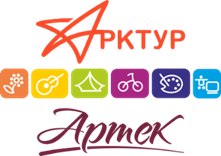 проведения регионального тура Всероссийского Конкурса-фестиваля обучающихся организаций общего и дополнительного образования детей «Арктур» в 2019 году.1.Общие положения.1.1. Настоящий порядок (далее – Порядок) проведения регионального тура Всероссийского Конкурса-фестиваля обучающихся организаций общего и дополнительного образования детей «Арктур» (далее - региональный тур) разработан в соответствии с Положением о Всероссийском конкурсе-фестивале обучающихся организаций общего и дополнительного образования детей «Арктур» (далее – Конкурс-фестиваль), утвержденным Общероссийским Профсоюзом образования. Порядок проведения регионального тура определяет состав участников, условия участия, место и сроки проведения.1.2. Руководство проведением регионального тура осуществляется Организационным комитетом регионального тура Конкурса-фестиваля обучающихся организаций общего и дополнительного образования детей «Арктур» (далее - Оргкомитет).1.3.	 Организационно - техническое сопровождение регионального тура осуществляет Курская областная организация Общероссийского Профсоюза образования (далее - Организатор). Официальный сайт –  http://www.profobr.kursk.ru/, электронная почта – profobrkursk@mail.ru, телефон – 8(4712)54-87-92.1.4.	Информация об участниках, мероприятиях, итогах регионального тура размещается на официальном сайте и в официальной группе ВКонтакте Организатора и официальном сайте Конкурса-фестиваля: http://artek.gildiapo.ru/.2. Участники и условия участия.2.1. Региональный тур Конкурса-фестиваля проходит в заочной форме с 4 по 18 марта 2019 года.  День подведения итогов и оглашения результатов Конкурса-фестиваля – 28 марта. 2.3. Участник в срок до 18 марта 2019 г. направляет на электронный адрес Организатора или предоставляет на электронном носителе по адресу г. Курск, ул. Дзержинского, д. 53, каб. 16 (2 этаж) следующие материалы:2.3.1. Видеозаписи, отвечающие содержанию и требованиям регионального тура Конкурса-фестиваля (пункты 3,4 настоящего Порядка).2.3.2. Заявку на участие в региональном туре (Приложение 1). 2.3.3. Согласие на обработку персональных данных (Приложение 2).2.4. Направляя заявку, участники Конкурса-фестиваля дают согласие Организатору на обработку своих персональных данных в порядке и на условиях, определенных Федеральным законом от 27 июля 2006 года №152-ФЗ «О персональных данных» (далее по тексту – «Закон»). Целью обработки персональных данных является проведение Конкурса-фестиваля и определение его победителя. Участник Конкурса-фестиваля предоставляет Организатору право обрабатывать свои персональные данные любым способом, предусмотренным Законом и (или) выбранным по его усмотрению (Приложение 2).2.5. Принимая участие в конкурсе, участник Конкурса-фестиваля подтверждает свое авторство, отсутствие нарушения авторских и иных прав третьих лиц на конкурсную работу, предоставленную Организатору в соответствии с условиями настоящего Порядка.2.6. Пять участников, занявших 1 места в номинациях регионального тура Конкурса-фестиваля,  приглашаются на финальный тур в г. Москву для определения победителя, награждаемого путёвкой в МДЦ «Артек».3. Содержание регионального тура.3.1. Региональный тур проводится по номинациям:3.1.1. Туристско-краеведческая деятельность «Под открытым небом». Описание экскурсии или маршрута похода (достопримечательности: исторические, культурные и природные объекты; существующие легенды и предания; связь с известными историческими личностями или событиями; уникальность места с точки зрения природного наследия; техническое описание маршрута, рекомендации по прохождению предлагаемых маршрутов и т.д.).Формат: видеозапись презентации отчёта (продолжительность презентации – до 5 минут).3.1.2. Детско-юношеское техническое и научно-техническое творчество. Различные модели транспортных средств, макеты зданий, сооружений, модели роботов и иных объектов. Действующие модели робототехники, электронные игрушки, действующие модели любых транспортных средств, другой действующей техники. Работы в области компьютерного моделирования и инжиниринга, представляющие собой чертежи, схемы и проекты, игры, выполненные в программах компьютерного моделирования, навигационные системы, радиотехника, электроника.Формат: видеозапись презентации работы (продолжительность презентации – до 5 минут).3.1.3. Музыкально – исполнительское искусство (вокал, исполнительское искусство). Формат для вокалистов: видеозапись  сценического выступления, в которое входят 2 разнохарактерных произведения, одно — a/сappella (одно — российского автора для всех исполнителей). Смена сценического костюма на второй номер не предусмотрена. Для участия в Конкурсе-фестивале используются рабочие фонограммы «минус один», исключаются фонограммы с записанными бэк-вокальными партиями, а также с записанным dabl-ом, фонограммы «караоке». Не приветствуются  продолжительные по времени  инструментальные  вступления  и  проигрыши. Общая продолжительность звучания не более 6 минут.Формат для инструменталистов: видеозапись сценического выступления, в которое входят  2 разнохарактерных произведения (произведение российского композитора — обязательно). Общее время конусного выступления — не более 6 минут.  3.1.4. Танцевальное искусство.Формат: видеозапись сценического выступления продолжительностью не более 5 минут (для исполнителей индивидуальных номеров).3.1.5. Театральное искусство «Художественное слово». Формат: видеозапись исполнения поэтического или прозаического произведения продолжительностью не более 5 мин. 3.1.6. Фотография, видеоролик, анимация. Темы: «100 лет дополнительному образованию!», «Путешествие по родному краю», «Город (район, село и т.д.) в котором я живу», «Моя школа», «Здоровье планеты – здоровье людей», «Туристскими тропами», «Я мечтаю стать…».Формат: фотография, выставочная работа. Участник представляет не более 3 фотографий. Работа сопровождается следующей информацией: наименование работы, Ф.И. и возраст автора, Ф.И.О. руководителя. Видеоролик или анимация (продолжительностью до 5 минут). Все видеоматериалы должны содержать титульный кадр с указанием названия работы, Ф.И. и возраста автора, название организации и региона, Ф.И.О. руководителя.3.1.7. Художественное творчество.Формат: фото или видеозапись выставочной работы. Плоскостные работы должны быть оформлены в рамки или закреплены на любой твердой основе, текстильные панно - иметь «кулиску». Работы, размещаемые на вертикальной поверхности, должны иметь соответствующие крепления. Объемные работы должна быть устойчивыми, приспособленными к экспонированию. Выставочная работа сопровождается этикеткой размером 10см х 4см, выполненной на компьютере (шрифт Times New Roman, размер 14 кегль) и содержащей следующую информацию: наименование работы, техника исполнения, Ф.И. и возраст автора, название организации и региона, Ф.И.О. руководителя.3.2. В конкурсе возможно участие лишь соло-исполнителей или солистов коллективов (исключены дуэты, хоры, ансамбли). 4. Требования к конкурсным работам.4.1. На Конкурс-фестиваль представляются фотоматериалы в формате JPEG, с разрешением не менее 1024 пикселей. Фото не должны быть опубликованы ранее, могут иметь цветную или черно-белую текстуру. Название файла с фото должно содержать фамилию автора в соответствии с представленной заявкой. 4.2. На Конкурс-фестиваль представляются видеоматериалы любого жанра, творческого решения, отвечающие содержанию регионального тура. Качество видеозаписи  - Full HD 1920*1080 с разрешением не менее 1024*768 пикселей. В представленном видеоматериале должны отсутствовать сцены и сюжеты, оскорбляющие чувства верующих разных религий и конфессий; сцены жестокости и насилия; сюжеты и кадры, пропагандирующие суицид, употребление алкоголя и наркотиков, курение и другие человеческие пороки. 4.3. Ответственность за соблюдение авторских прав конкурсных работ несет участник, представивший работу на Конкурс-фестиваль. 5. Критерии оценки конкурсных работ. 5.1 Оценка конкурсных работ регионального тура Конкурса-фестиваля осуществляется по 10-бальной системе в соответствии со следующими критериями: Определение и награждение победителей.6.1. Определение победителей регионального тура Конкурса-фестиваля осуществляется согласно критериям, изложенным в пункте 5 настоящего Порядка,  по каждой номинации. 6.2. Победители, занявшие 1 места в региональном туре Конкурса-фестиваля,  получают Дипломы финалистов, пятеро из них приглашаются для участия во Всероссийском этапе в г. Москве.6.3.По решению жюри могут быть определены дополнительные и поощрительные призы и дипломы по номинациям Конкурса-фестиваля.6.4. Все участники регионального этапа Конкурса-фестиваля получают Диплом участника.Туристско-краеведческая деятельность «Под открытым небом»Туристско-краеведческая деятельность «Под открытым небом»Туристско-краеведческая деятельность «Под открытым небом»Туристско-краеведческая деятельность «Под открытым небом»Туристско-краеведческая деятельность «Под открытым небом»№Критерий /параметр/достиженияКритерий /параметр/достиженияКритерий /параметр/достижениямакс. кол-во балловОбоснование актуальности выбранной проблемыОбоснование актуальности выбранной проблемыОбоснование актуальности выбранной проблемы10Юридическое, экспертное  изучение проблемыЮридическое, экспертное  изучение проблемыЮридическое, экспертное  изучение проблемы10Описание путей решения выбранной проблемыОписание путей решения выбранной проблемыОписание путей решения выбранной проблемы10Обоснование собственных шагов по реализации проектаОбоснование собственных шагов по реализации проектаОбоснование собственных шагов по реализации проекта10Достигнутые результатыДостигнутые результатыДостигнутые результаты10Максимальное количество баллов по итогам конкурсного отбораМаксимальное количество баллов по итогам конкурсного отбораМаксимальное количество баллов по итогам конкурсного отбора50Детско-юношеское техническое и научно-техническое творчествоДетско-юношеское техническое и научно-техническое творчествоДетско-юношеское техническое и научно-техническое творчествоДетско-юношеское техническое и научно-техническое творчествоДетско-юношеское техническое и научно-техническое творчество№Критерий /параметр/достиженияКритерий /параметр/достиженияКритерий /параметр/достижениямакс. кол-во балловАктуальностьАктуальностьАктуальность10Практическая и теоретическая значимость работыПрактическая и теоретическая значимость работыПрактическая и теоретическая значимость работы10Сложность исполненияСложность исполненияСложность исполнения10Техническая эстетикаТехническая эстетикаТехническая эстетика10ДизайнДизайнДизайн10Максимальное количество баллов по итогам конкурсного отбораМаксимальное количество баллов по итогам конкурсного отбораМаксимальное количество баллов по итогам конкурсного отбора50Музыкально – исполнительское искусство (вокалисты)Музыкально – исполнительское искусство (вокалисты)Музыкально – исполнительское искусство (вокалисты)Музыкально – исполнительское искусство (вокалисты)Музыкально – исполнительское искусство (вокалисты)№Критерий /параметр/достиженияКритерий /параметр/достиженияКритерий /параметр/достижениямакс. кол-во балловСоздание художественного образаСоздание художественного образаСоздание художественного образа10Чистота исполненияЧистота исполненияЧистота исполнения10Вокальная техникаВокальная техникаВокальная техника10Сценическая культураСценическая культураСценическая культура10Педагогическая целесообразностьПедагогическая целесообразностьПедагогическая целесообразность10Максимальное количество баллов по итогам конкурсного отбораМаксимальное количество баллов по итогам конкурсного отбораМаксимальное количество баллов по итогам конкурсного отбора50Музыкально – исполнительское искусство (инструменталисты)Музыкально – исполнительское искусство (инструменталисты)Музыкально – исполнительское искусство (инструменталисты)Музыкально – исполнительское искусство (инструменталисты)Музыкально – исполнительское искусство (инструменталисты)Критерий /параметр/достижениямакс. кол-во балловмакс. кол-во баллов11Создание художественного образа101022Исполнительское мастерство101033Оригинальность и самобытность трактовки101044Сценическая культура101055Педагогическая целесообразность1010Максимальное количество баллов по итогам конкурсного отбора5050Танцевальное искусствоТанцевальное искусствоТанцевальное искусствоТанцевальное искусствоТанцевальное искусство№Критерий /параметр/достиженияКритерий /параметр/достиженияКритерий /параметр/достижениямакс. кол-во балловСоздание художественного образаСоздание художественного образаСоздание художественного образа10Техника исполненияТехника исполненияТехника исполнения10АртистизмАртистизмАртистизм10Сценическая культураСценическая культураСценическая культура10Соответствие исполняемой программы возрастным и индивидуальным особенностям участникаСоответствие исполняемой программы возрастным и индивидуальным особенностям участникаСоответствие исполняемой программы возрастным и индивидуальным особенностям участника10Максимальное количество баллов по итогам конкурсного отбораМаксимальное количество баллов по итогам конкурсного отбораМаксимальное количество баллов по итогам конкурсного отбора50Театральное искусство «Художественное слово»Театральное искусство «Художественное слово»Театральное искусство «Художественное слово»Театральное искусство «Художественное слово»Театральное искусство «Художественное слово»№Критерий /параметр/достиженияКритерий /параметр/достиженияКритерий /параметр/достижениямакс. кол-во балловРаскрытие темы произведенияРаскрытие темы произведенияРаскрытие темы произведения10Исполнительное мастерствоИсполнительное мастерствоИсполнительное мастерство10Художественное и музыкальное оформлениеХудожественное и музыкальное оформлениеХудожественное и музыкальное оформление10Художественный и режиссёрский уровеньХудожественный и режиссёрский уровеньХудожественный и режиссёрский уровень10Актуальность темыАктуальность темыАктуальность темы10Максимальное количество баллов по итогам конкурсного отбораМаксимальное количество баллов по итогам конкурсного отбораМаксимальное количество баллов по итогам конкурсного отбора50Фотография, видеоролик, анимацияФотография, видеоролик, анимацияФотография, видеоролик, анимацияФотография, видеоролик, анимацияФотография, видеоролик, анимация№Критерий /параметр/достиженияКритерий /параметр/достиженияКритерий /параметр/достижениямакс. кол-во балловСоответствие тематикиСоответствие тематикиСоответствие тематики10КомпозицияКомпозицияКомпозиция10Эмоциональное восприятиеЭмоциональное восприятиеЭмоциональное восприятие10Качество фотосъёмкиКачество фотосъёмкиКачество фотосъёмки10Новизна идеиНовизна идеиНовизна идеи10Максимальное количество баллов по итогам конкурсного отбораМаксимальное количество баллов по итогам конкурсного отбораМаксимальное количество баллов по итогам конкурсного отбора50Художественное творчествоХудожественное творчествоХудожественное творчествоХудожественное творчествоХудожественное творчество№Критерий /параметр/достиженияКритерий /параметр/достиженияКритерий /параметр/достижениямакс. кол-во балловТворческая индивидуальностьТворческая индивидуальностьТворческая индивидуальность10Оригинальность темыОригинальность темыОригинальность темы10КомпозицияКомпозицияКомпозиция10Художественный вкусХудожественный вкусХудожественный вкус10Смысловая составляющая Смысловая составляющая Смысловая составляющая 10Максимальное количество баллов по итогам конкурсного отбораМаксимальное количество баллов по итогам конкурсного отбораМаксимальное количество баллов по итогам конкурсного отбора50